Neurology Questions_ACEM Fellowship 2017Question 1 A 52 year old female presents with a symptom of “the room spinning”. She has no significant PMH and has taken no recent medications. She is a non smoker and non drinker.Observations are within normal limitsa) In the table below tick for each whether a peripheral or central cause is a more likely cause (10 marks)You decide to perform a HINTS exam to help determine if the vertigo is peripheral or central in originb) Outline in the table below what HINTS stands for, and what response would be suggestive of a posterior circulation stroke rather than a peripheral cause (6 marks)c) List 3 drugs that might be used to relieve the symptom of vertigo, assuming BPPV is the cause (3 marks)Any sedating antihistamine with H1 activity e.g diphenhydramine (phenergen) 35-50mg 4 hrlyMetoclopramide 10mg tdsPromethazine 25mg IM/PO tdsOndansetron 4mg qid or 8mg bdNimodipine 30mg bd pod)List the steps in performing an Epley Manoevre for a Left Posterior Canal BPPV (5 marks)Start sitting and perform a Dix Hallpike to the left – head below the horizontal and turned to the leftHold this position for minimum 1 minRotate the head to the right with the head still below the horizontal – min 1 minRoll patient onto their right side or front with a further 45 degree head rotation to the right so facing the floor – 1 minSit patient up facing forwards on the edge of the bed – 1 minMay need to repeat several timesQuestion 2 A 61 year old man presents with weakness and difficulty speaking. a) List 6 features in the HISTORY will you seek to determine if he is a candidate for stroke thrombolysis? (6 marks)Onset time within 3-4 hrs (institution dependant and changing)Presence of syncope, seizures or other features of stroke mimicks – neuro-glycopaenic Sx in a diabetic on insulin, Presence of stroke symptoms – as per Rossier Scale belowPresence of contraindications to thrombolysis – head trauma/stroke <3m, recent surgery, anticoagulation/coagulopathy/active bleeding/brain tumour/non compressible arterial puncture <7d, LP within 7d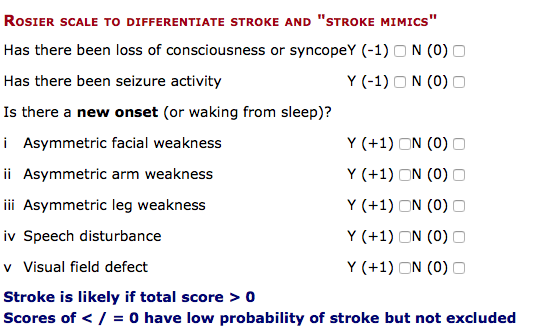 b) List the potential blood investigation findings that will preclude the use of thrombolysis (3 marks)plt <100,  Raised aPTT in context of heparin useINR >1.7BGL <2.7The patient has a BP of 210/100c) List 3 agents, with doses, you could use to reduce the blood pressure (3 marks)Labetolol 10-20mg IV repeated at 10 mins – can also be given by infusion at 1-2mgSNIPGTNHydralazineAny sensible drugs allowedThe patient has a severe fresh red lower GI bleed, with haemodynamic instability after administration of AlteplaseBP 60/30 P 130Sats 99%RR 30Temp 37.2d) Outline the medications and products you will administer in managing this situation (4 marks)Packed Red Cells as per MTPFFPCryoprecipitateTXA 1g, then 1g over 8hrsConsideration of other factors e.g. factor VII/PCC – in consultation with haematology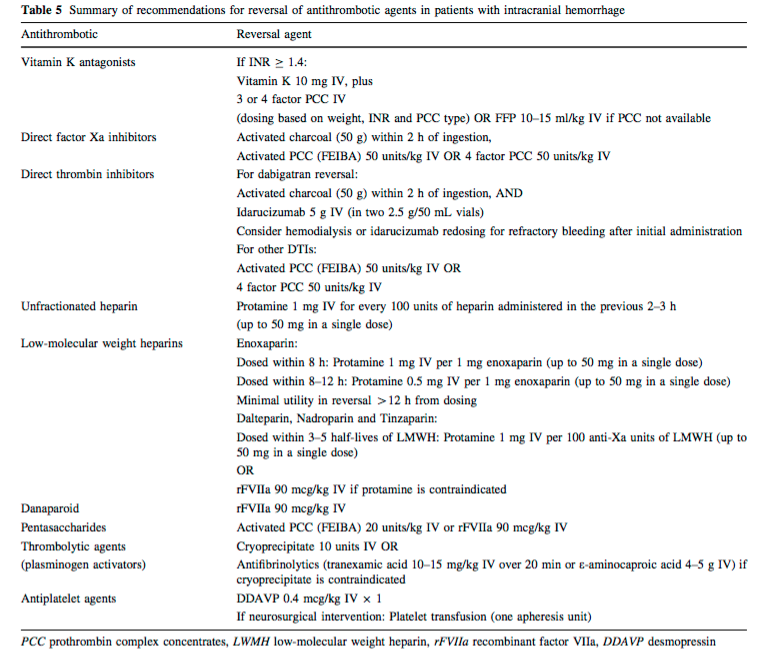 Question 3 A 34 year old obese (140kg), diabetic woman presents after having a seizure at home. She had been complaining of headaches for several weeks.Her fundi and CT are shown below image are shown belowShe has an IV line and his bloods including FBC/EUC/LFT/CMP/Coag are all normalObsBP 200/110P 60Sats 99%RR 14Temp 37.7GCS 9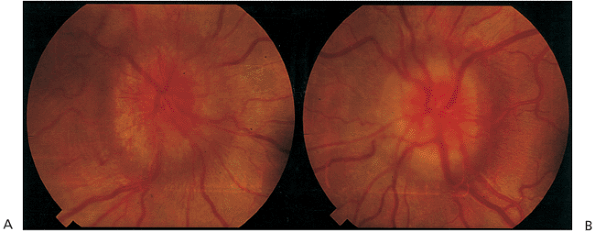 a) What does the photo of the fundi demonstrate (1 mark)Bilateral papilloedemab) List your differential diagnosis for this finding (5 marks)Brain Tumor with raised ICPVenous sinus thrombosisICH with mass effectAny other cause of rasied ICP – malignant hypertension including preeclampsia/Vit A tox /methanol/intracerebral infections/hypoxic brain injury post seizureEye causes – CRVO/Optic neuritis/Ischaemic neuropathyBenign Intracranial HypertensionShe has a further tonic clonic seizure that is not terminated after 5 mins by 5mg midazolam IV.c) List your stepwise approach to pharmacologically managing her seizures, assuming at each stage the seizure is not terminated (4 marks)Check BSL and administer 50mls 50% dextrose if lowFurther dose of mizadolam 5mg IVPhenytoin 20mg/kg or Leviteracetam 2-4gInduction and intubation/ventilation	-Propofol  1-2mg/kg then infusion 	-Ketamine 2mg/kg then infusion	-Phenobarbitone 20mg/kg (max 50-75mg/min rate)	-Midazolam – 0.2mg/kg then infusion 0.05-2mg/kg/hPlus appropriate paralytic –e.g sux 1-2mg/kg or rocuronium 1-1.4mg/kgInfusion doses not necessary for full marksd) List 3 other bedside or point of care tests you would like to perform urgently in this patient, with your rationale for each (6 marks)BHCG – potential for eclampsia in undiagnosed pregnancy – note pt 140kg, hard to clinically tell if advanced pregVBG – adequacy of ventilation, check electrolytes as cause for seizure e.g. Na.
ECG – exclude toxicological causes/arrhythmias e.g TCA OD with terminal R in aVRBedside USS – look for a fetusUrine dipstick - ?eclampsia – however is diabetic so a negative result for protein is more useful than +veQuestion 4A 19 year old female presents with headache and a sore neck. She works as a nanny in a childcare centre and but has been absent from work for 24 hrs as she thought she had flu.ObsT 	38.1P	120BP 	100/60Sats	99%RR 	25a) What features on examination would mean that an LP should be considered as part of your workup (4 marks)Positive Kernigs/Brudzinskis/MeningismAbnormal GCSPhotophobiaPeticheal Rash Absence of signs that suggest an alternative, benign, non intracranial cause for her SxYou opt to do an LP after assessment of the patientb) List, with details, the potential adverse effects that you will discuss with the patient when you consent them for the procedure (4 marks)The risk of damage to the spinal cord and nerve roots – rare and minimised by choosing an appropriate position below the cord at L4/5The risk of post LP headache, and that it can be long lasting and severe – minimised by needle size and type, the need for a blood patch in a small numberThe risk of infection – minimised by aseptic technique/skin cleaning etcThe risk of bleeding/epidural haematoma The patient gets upset just prior to the LP, and tries to leave the department.  Despite your best efforts she is insistent upon signing herself outc) What criteria do you need to assess to ensure she has capacity to make the decision to leave. (4 marks)Must be conscious, not confused and not sig affected by sedatives/alcoholAble to understand the information you given them with regards to the illness, investigations, alternatives and outcome of not having the proposed treatmentBe able to retain that information long enough to weigh it up and make a decisionBe able to communicate that decision to the care giver.Eventually she is persuaded to have the LP. Initial microscopy results suggest meningococcal meningitis. d) What drug will you choose as chemoprophylaxis for adult household contacts? Ciprofloxacin 500mg poCeftriaxone 250mg IM(Rifampicin is a less suitable alternative if the above are CI)Question 5A 42 year old male presents with a history of weakness in his legs. There is no history of trauma and he has no pain. His GP has performed a CT of his thoracolumbar spine which is normal, and blood for FBC/EUC/LFT/CMP are all normal.The GP referral letter states a differential diagnosis of Motor Neurone Disease, Multiple Sclerosis or Guillan Barre Syndrome.The patient is understandably anxious and has printed out information from the internet on all of the above diagnoses.a) In the table below out line 2 history and 3 exam features that if present would help to distinguish between these 3 conditionsMNDHx – - Rapidly progressive disease- No sensation changes- Can have breathing difficultiesExam -- Mixed UMN/LMN (any of the signs eg atrophy and fasiculations with weakness, spasticity, bulbar dysfn for example- Cramps – common- No other CNS dysfunction – sensation preserved, proprioception intact, vibration intact- Hypoventilation, resp muscle weakness (diffs from MS )MSHx- Recurrent episodes affecting different parts of CNS- Can be motor/sensory/cerebellar/visual eg ocular pain and red VA/CN symptoms- Lower>Upper limbs usually- Lhermittes sign – pain, vibration, electric shock on neck flexion- Difficulty with urination or sexual function- Worse Sx with raised body temp
Exam- All UMN signs – not lower- Sensory Loss (unlike MND)- Fundi changes/VA/RAPD in optic neuritis- Bilateral internuclear ophthalmoplegia- Signs of urinary retn- GBSHx- Ascending symptoms, symettrical- Preceding viral/bacterial illess-Exam- LMN syndrome, ascending weakness with hyporeflexia- Resp weakness (unlike MS)- Usually no sensory sx except if rare motor-sensory form- Spared cognition for example is a poor answer – not distinguishing between the 3 as happens in all of these conditionsIn this patient the clinical features turn out to be consistent with GBS. The patient has a severely reduced FEV1b) List 3 criteria for intubation of a patient with GBS (3 marks)Vital capacity <15 mL/kgDeclining one breath countPao2<70 mm Hg on room airBulbar dysfunction (difficulty with breathing, swallowing, or speech)Aspirationc) List the induction agent and paralytic that you will utilize if intubation is required (2 marks)Any sensible sedative agent with appropriate dosingNon depolarizing NMB – risk of hyperkalaemia with suxamethoniumQuestion 6A 75 year old man presents from a nursing home after a short lived syncope associated with a head strike.  He has been generally unwell for 3 days and has been refusing to take his medications. He is confused.He has AF, LBBB, PMR, COPD and dementia associated with Parkinsons Disease. He takes warfarin, ramipril, donepezil, frusemide, allopurinol, prednisolone and panadol osteo.ObservationsP130BP 90/60Sats 90%RR 24GCS 12Temp 36.1His CT is shown below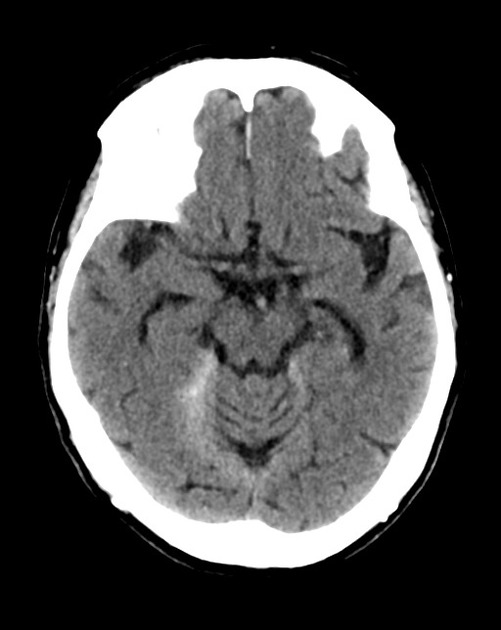 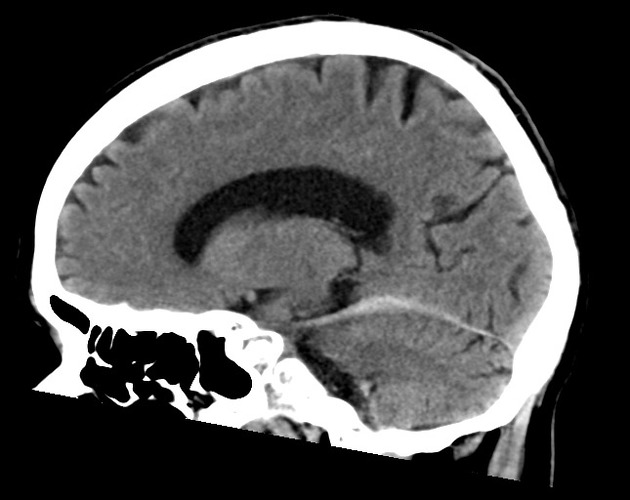 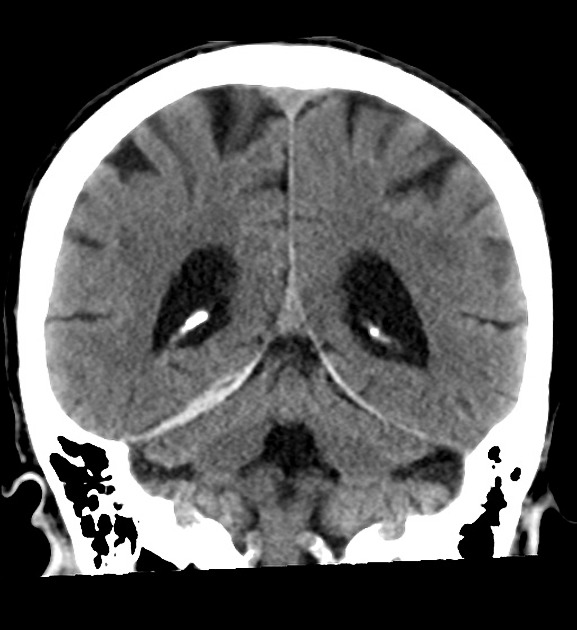 a) List the positive finding in the set of CT images (1 mark)Acute right sided subdural on superior portion of the tentorium(must get side/chronicity and type of haemorrhage to score the mark)b) List the management you will institute for this during the patients stay in emergency (6 marks)Stop Warfarin and reverse with PCC 25IU/kg (or FFP if no PCC available) and Vitamin K 5mg IVOxygen – to titrate Sats>95%IV fluids to aim for a MAP 65 – in titrated doses of 250mls at a timeStop antihypertensivesAnalgesia – parenteral, any sensible dosing regime Dose of IV hydrocortisone 200mg – as not taken for several daysEstablish if any advanced care directive and contact family/nursing home for collateral historyc) In the table, list 6 potential precipitating causes for the collapse in this patient, with a risk factor for each and the confirmatory tests you will perform in ED (18 marks)Question 7You are in a rural hospital. A 24 year old man has sustained an injury to his neck during a rugby tackle. He has neck pain and is complaining of weakness to his upper limbs.His CSpine XRay is shown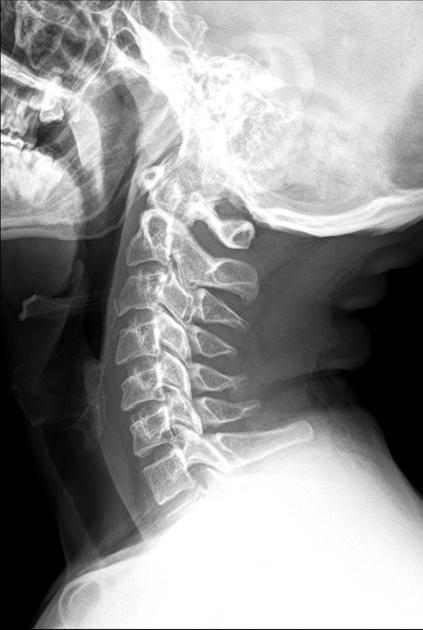 a) Describe the Cervical spine XRay, including relative negatives Adequate lateral CSpine XRay – included upper border of T1Teardrop fracture to anteroinferior border of C3 – extension typeNo soft tissue swellingb) What is the likely directional mechanism for this injuryHyperextension The neurosurgical registrar from the nearest tertiary centre is on the phone, he has seen the films and is keen to know if there are any signs of a central cord syndrome.c) What signs would you expect to see in a central cord syndrome (3 marks)Weakness arms>legs, distally>proximallySensory deficits – proximallyFrequent bladder dysfunction/urinary retentiond) List 5 potential adverse consequences of being in a cervical spine collar during transfer to the tertiary centre (Increased intracranial pressureReduces accessPatient discomfortImpairs patient head movement•cannot see treating staff•may contribute to increased anxietyCutaneous pressure ulcerationRequirement for log rolling•manpower issues•cross infection riskAspiration riskDVT riskPotential worsening of neurological injury•cervical collars may cause worsening neurological function in displaced fractures and in patients with pre-existing cervical deformities (e.g. ankylosing spondylitis)Question 8A 6 year old boy presented to ED earlier in the day after falling from the monkey bars. He was discharged after being observed for 1 hour with panadol and verbal advice to the parents on head injury management.He has had 4 vomits since and has become confused and lethargicHis CT is shown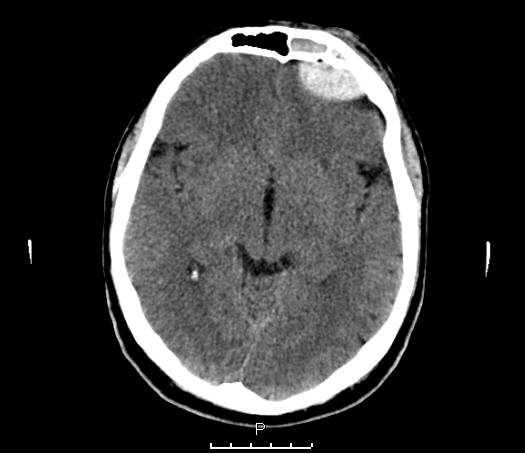 a) Describe the CT, including relevant positives and negatives (7 marks)Extradural Haematoma left anterior cranial fossa 1.5 x 4cmNo significant midline shift or MINIMAL is acceptableLeft frontal lobe slightly compressedFluid in left frontal sinusAir locule within blood collectionExtraaxial haematomaNo skull fracture seen but not correct window to interpretThe child drops their GCS to 5.  They are moved to resus, have full non invasive monitoring applied and 2 IVC inserted.b) List the management that you will undertake in the next hour to stabilise the child including measures to  minimise risk of further brain injury (12 marks)Protect airway- RSI with ketamine 1-2mg/kg and sux 1-2mg/kg or rocuronium  1.4mg/kg- ETT 5.5, depth 15cmVentilate to keep CO2 low normal. Vt 4-6mls/kgTitrate O2 to keep PO2 at 100mmHgAvoid hypotension – IV fluids +/- noraderenaline if required to maintain BPHead up 30 degreesTube taped not tiedSedate and ParalyseConsider phenytoin 20mg/kg or keppra – (prevents early seizures within 7d but no overall mortality effect or change in longterm seizures)IDCNGMaintain euglycaemiaContact surgical team/ICU/anaesthetics ASAPDiscussion with familyBased on old SCE Q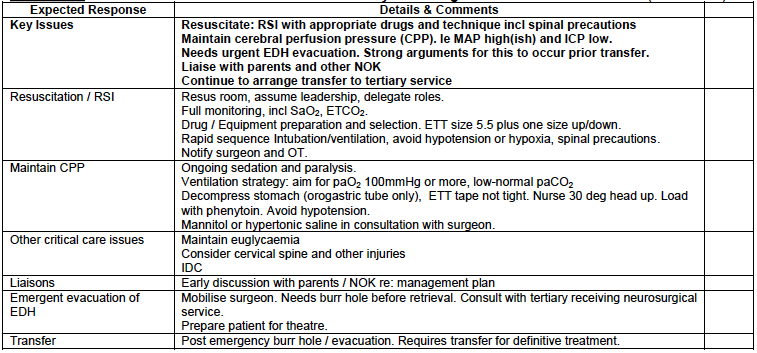 The child becomes bradycardic and hypertensive, with unequal pupils.c) List 3 potential actions that can be used in ED in this situation whilst awaiting neurosurgical intervention. Give doses where appropriate (3 marks)Hyperventilate with BVMMannitol 1g/kgHypertonic saline 3% 3-5mls/kgYou decide to run a teaching session for your registrars on decision rules for imaging in paediatric head injury.d) List 3 well known decision rules that you will discuss during this teaching session (3 marks)PECARNCHALICECATCHQuestion 9A 40 year old man presents with a history of an asymettrical face and drooling when trying to eat or drink.His photo is shown below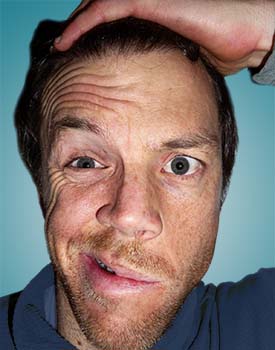 a) What is the most likely cause of this finding in this man? (1 mark)Bells Palsyb) How can you differentiate UMN from LMN causes of facial weakness (1 mark)Frontalis/forehead sparing in UMN due to bilateral cortical representationc) List, in the table below 2 other causes of UMN facial weakness and 5 causes of LMN facial weakness (7 marks)d) Assuming your likely cause is correct, outline the management (3 marks)Eye care, lubricant drops and follow up in eye clinicPrednisolone 50mg daily for 5d - If started within 3 days results in 10% greater complete recovery rate (NNT10)Antivirals 5-7 days - Famciclovir 50mg/d - Aciclovir 400mg 5x per dayThe patient is very distressed that they will “be like this forever”e) What will you tell the patient about their likely recovery is to be complete and follow up arrangements (4 marks)Completely resolves in 75% in patients given steroids-65% without steroids-95% chance of full recovery, in patients without complete paralysis at presentation-60% chance of complete recovery even in those with complete paralysis-occasionally incomplete or is associated with synkinesis (mass facial motion)-resolution begins several weeks after onset and may take monthsFollow up with GP initially +/- eye clinicFeature of VertigoPeripheralCentralExtremely severe vertigoAble to tolerate head movements, including Dix HallpikeSevere associate nausea and vomittingTinnitus and hearing lossHeadache and neck painRotational nystagmusHorizonatal NystagmusTruncal AtaxiaDysdiadochokinesisPositive RhombergsFeature of VertigoPeripheralCentralExtremely severe vertigoXAble to tolerate head movements, including Dix HallpikeXSevere associate nausea and vomitingXTinnitus and hearing lossXHeadache and neck painXRotational nystagmusXHorizontal nystagmusXTruncal AtaxiaXDysdiadochokinesisXPositive RhombergsXExamination Test NameResponse suggestive of posterior circulation strokeHI = N = TS = MnemonicStands for…..Response suggestive of posterior circulation strokeHI = Head ImpulseImpulse negative – no saccades presentN = NystagmusFast (Phase) Alternating i.e. direction changing nystagmus when gaze in opposite directionsTS = Test of SkewRefix on Cover Test – must be vertical refixationMNDMSGBSHistory 1History 2Exam 1Exam 2Exam 3Reason for FallRisk FactorTestsReason for SyncopeRisk FactorExamination/TestsPostural HypotensionRamipril use/poor intake/?steroid deplete/autonomic instability of parkinsonsPostural BP’sCardiac ArrhythmiaPre-existing cardiac arrhythECG/TelemetrySilent MI and Age/Cardiac disese/?smoker as has COPDECG/TroponinSepsis e.g. Urinary/ChestPrednisoloneSeptic Screen/UA/CXR/Blood CulturesPEImmobility likelyCTPA GI BleedWarfarin usePR/CT Angiogram/Hb/UreaCVAGCA/AgeCT Brain (already had)/MRISteroid depletionOn steroid and not been taking themCortisol levelsLMNUMNLMNUMNVascular – CVA/Aneurism/ICHRamsay HuntSOL - TumoursTrauma/# to petrous temp bonePontine lesions e.g syringomyelia/Acoustic NeuromaMeningitisOMMSTickParotid TumourDiphtheria